$79,000.00BARZ – MARSHALL916 1ST AVE. WEST, MOBRIDGEMOBRIDGE MAIN PARK LOT 16 BLOCK 19RECORD #5678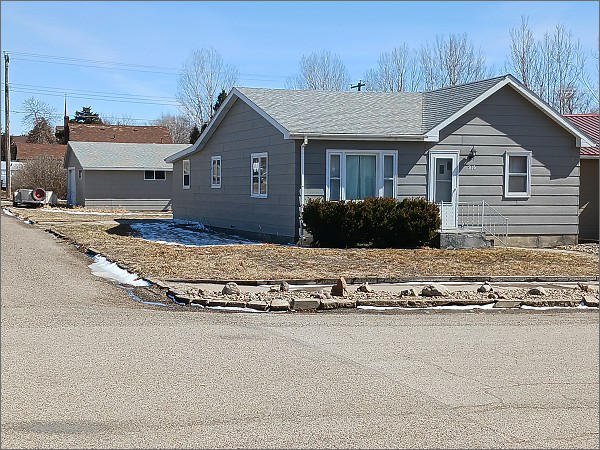 LOT SIZE 37.5’ X 142’                                                     TOTAL LIVING 1268 SQ FTONE STORY – SINGLE FAMILY                                      2 BEDROOMS 1 ½ BATHSAVERAGE QUALITY & CONDITION                              COVERED PORCH 128 SQ FTBUILT IN 1920                                                                  DETACHED GARAGE 506 SQ FT2014; SOME NEWER WINDOWS                                 CRAWL SPACEGARAGE TURNED INTO LIVINGNATURAL GAS – CENTRAL AIR1990; 10’ X 22’ ADDN TO GARAGESOLD ON 12/13/2021 FOR $79,000ASSESSED IN 2021 AT $50,290SOLD ON 7/8/2019 FOR $43,500ASSESSED IN 2016 AT $48,830                                    RECORD #5678